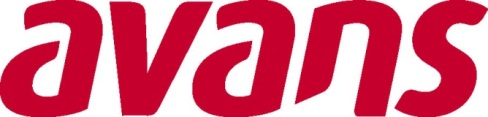 FACT SHEET 2016-2017InstituteAvans University of Applied SciencesBreda, Tilburg, ‘s-HertogenboschThe NetherlandsPostal address and visiting addressesP.O. Box 90116, 4800 RA Breda - Hogeschoollaan 1, NL- 4818 CR BredaP.O. Box 1097, 5004 BB Tilburg - Professor Cobbenhagenlaan 13, NL -5037 DA  TilburgP.O. Box 732, 5201 AS ‘s-Hertogenbosch - Onderwijsboulevard 215, NL -5223 DE ‘s-HertogenboschErasmus code and PIC-code NL BREDA01 and 953067681Websitewww.avans.nl/internationalLanguage of instructionDutch and EnglishInternational contact dataInternational OfficeTel.nr. +31 88 52 58 001 internationaloffice@avans.nlEnglish language proficiency requirementsEU students: English at graduation level secondary school.Non-EU students starting a Bachelor program: IELTS 6.0 or equivalentFor Master students and Erasmus or exchange students, other English language proficiency requirements may apply. All information can be found at: www.avans.nl/international > Study at Avans > AdmissionEU students: English at graduation level secondary school.Non-EU students starting a Bachelor program: IELTS 6.0 or equivalentFor Master students and Erasmus or exchange students, other English language proficiency requirements may apply. All information can be found at: www.avans.nl/international > Study at Avans > AdmissionWorkload30 ECTS per semester = 20 course weeks with approx. 40 hrs. of study per weekGeneral term dates for the academic year 2016/2017General term dates for the academic year 2016/2017Fall/Winter semester: 22-08-2016 until 27-01-2017 (Introduction is in the week before the actual start of this semester)Spring/Summer semester: 30-01-2017 until 07-07-2017 (Introduction is in the week before the actual start of this semester)Fall/Winter semester: 22-08-2016 until 27-01-2017 (Introduction is in the week before the actual start of this semester)Spring/Summer semester: 30-01-2017 until 07-07-2017 (Introduction is in the week before the actual start of this semester)Deadlines for nomination, application (check www.avans.nl/international/programs/study-at-avans/checklist-and-deadlines)and sending documentsErasmus & non-EU exchange students:01-05-2016 to start per September = Fall/Winter semester01-11-2016 to start per February = Spring/Summer semesterBachelor & Master degree EU students:01-08-2016 to start per September01-01-2017 to start per February (when offered)Bachelor & Master degree non-EU students:01-06-2016 to start per September01-11-2016 to start per February (when offered) Application procedureFor all degree course and exchange enrolment procedures, please check www.avans.nl/international > Study at Avans > Applyingavans/69-applyFacilitiesSports facilities, Xplora (multimedia, library, internet café), catering, student counselors, student unionsAccommodationAll information can be found at: www.avans.nl/international > Study at Avans > Accommodation Rental costsApprox.: € 350 - € 500 per month, depending on availability in the guaranteed accommodation scheme of  Avans University of Applied SciencesMonthly living expensesApprox: € 700 - € 1000 per month (including accommodation)Visa requirementsNone for EU-students. A visa (MVV) is required for most non-EU students and residence permit is required for all non-EU students. For more information, please check:www.avans.nl/international > Studying in the Netherlands > Visa and Residence PermitMore informationVisit http://www.nuffic.nl/international-students for general information on being a student in the NetherlandsOffered Minors/Erasmus/Exchange/Study semester programsACUE; Avans School of Communication and User Experience in Breda:Meaningful Data Design (Fall/Winter semester)AE&I; Avans School of Engineering and ICT in Breda:Aerospace Engineering & Maintenance (Fall/Winter semester)AGZ; Avans School of Health in Breda:Pediatric Physiotherapy (Fall/Winter and Spring/Summer semester)Palliative Care (Fall/Winter and Spring/Summer semester)AHB; Avans School of HRM and Business Administration in ‘s-Hertogenbosch:Business Crossing Boundaries (Fall/Winter semester) AI&I; Avans School of Engineering and Information Technology in ‘s-Hertogenbosch:European Design Project Semester (Fall/Winter semester)European Project Semester (Fall/Winter semester)AMBM; Avans School of Marketing and Business Management in Breda:Global E-Commerce (Fall/Winter and Spring/Summer semester)Sustainable Entrepreneurship (Fall/Winter semester)Biobased Technology and Business Development (Fall/Winter semester)In cooperation with ATGMAMIB; Avans School of Marketing and International Business and AOMI; Avans School of Entrepreneurship, Marketing and Innovation in ‘s-Hertogenbosch:Innovation and Creativity (Fall/Winter semester)International Business (Fall/Winter and Spring/Summer semester)International Entrepreneurship (Fall/Winter and Spring/Summer semester)International Sales & Account Management (Fall/Winter and Spring/Summer semester)APO; Avans School of Education in Breda:Teaching English Abroad (Spring/Summer semester)ASIS; Avans School of International Studies in Breda:European Union Policies (Spring/Summer semester)International Business Operations (Fall/Winter semester)Strategic Business Decisions (Fall/Winter and Spring/Summer semester)ATGM; Avans School of Life Sciences and Environmental Technology in Breda:Biotechnology (Fall/Winter semester)Environmental Consultancy (Spring/Summer semester)Environmental Geography (Fall/Winter semester)Forensic Biology (Spring/Summer semester)Forensic Chemistry (Spring/Summer semester)International Forensics (Spring/Summer semester)